Информация о доступности объектов ОГБУ «Введенский геронтологический центр » жилой корпус №1Информация о доступности объектов ОГБУ «Введенский геронтологический центр» жилой корпус №2Информация о доступности объектов ОГБУ «Введенский геронтологический центр» жилой корпус №3Информация о доступности объектов ОГБУ «Введенский геронтологический центр» административного корпусаИнформация о доступности объектов ОГБУ «Введенский геронтологический центр» столоваяИнформация о доступности объектов ОГБУ «Введенский геронтологический центр» карантин- изоляторИнформация о доступности объектов ОГБУ «Введенский геронтологический центр» здание клуба№
п/пМероприятия по обеспечению доступности объектов и слуг для инвалидовПеречисление выполненных мероприятий для инвалидов различных категорий(инвалиды, передвигающиеся на кресло-колясках, инвалиды с поражением опорно-двигательного аппарата, инвалидов с нарушением зрения, слуха с ментльными нарушениями)ФотоОбеспечено выделение на автостоянке не менее 10% мест для парковки автомобилей инвалидами Указать номер телефона специалиста, который может встретить на стоянке автотранспорта или ближайшей остановке и оказать помощь в сопровождении до объектаИмеется парковка   для транспорта инвалидов. Оборудовано   4 парковочных  места .Если имеются ограничения передвижения инвалида, можете позвонить по телефону (4742) 75-63-11 и вызвать специалиста для сопровождения..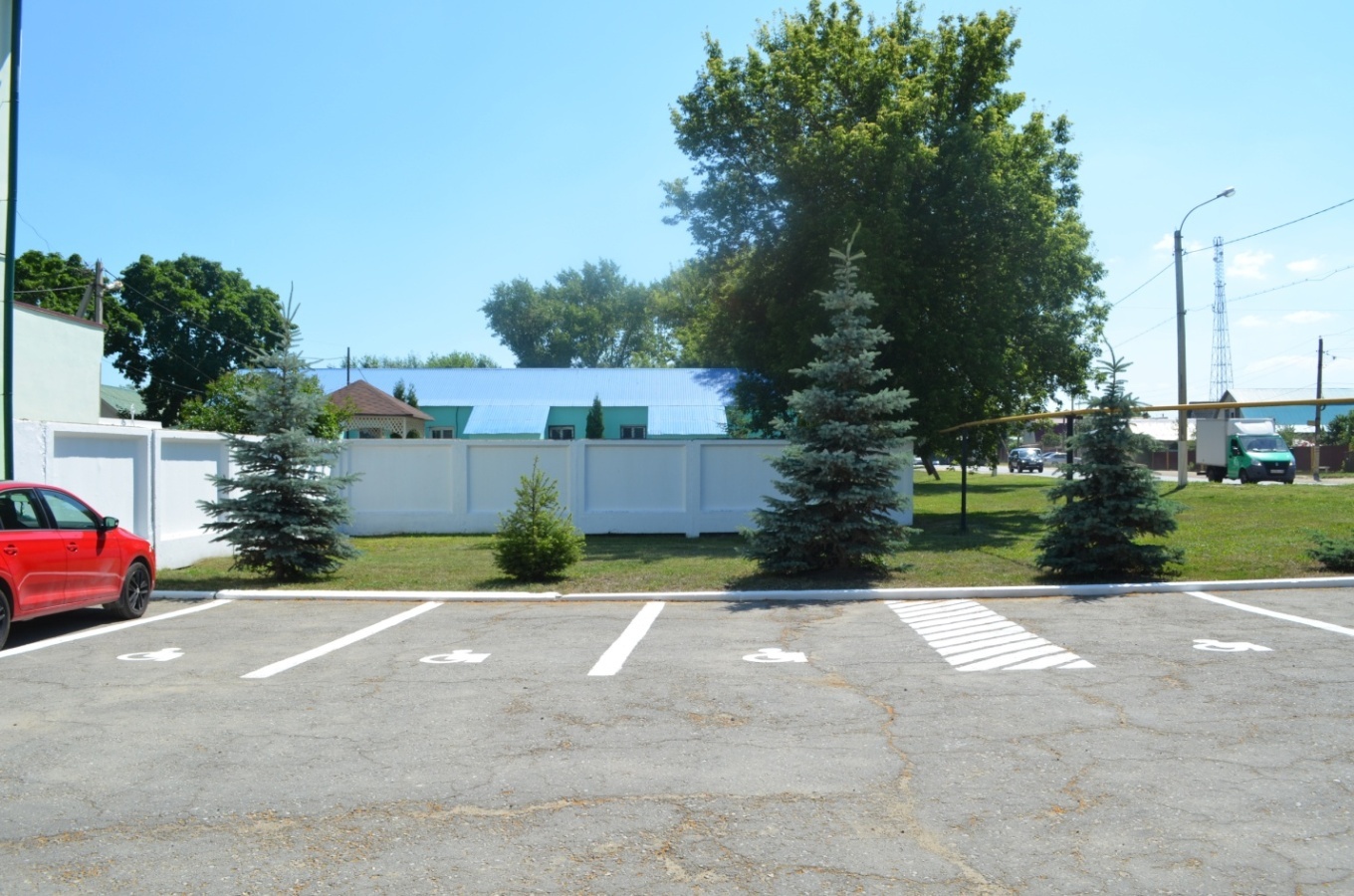 Обеспечена возможность самостоятельного передвижения по территории объекта (при наличии территории у объекта)Территория учреждения ровная, отсутствуют перепады высот, асфальтирована, ширина путей движения  позволяет проехать на коляске. Фото территории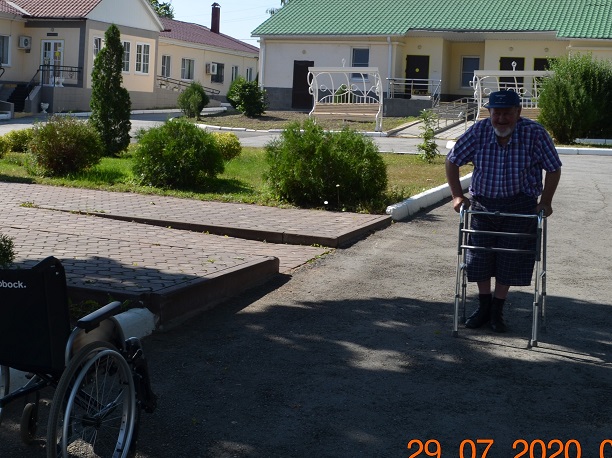 Обеспечено устройство входных групп с учетом потребностей инвалидов различных категорий (К,О,С,Г,У)Входная группа в корпус оборудована пандусом, небольшой лестницей, установлены ограждения. Дверные проемы широкие, без порожка, позволяют проехать инвалиду колясочнику без посторонней помощи. Дверные проемы и дверное полотно  обозначены контрастной  желтой маркировкой лентой и кругами, Установлена кнопка вызова персонала, информационные знаки со шрифтом Брайля. Имеется контрастная маркировка на ступенях и пандусе, предупреждающие тактильные знаки. 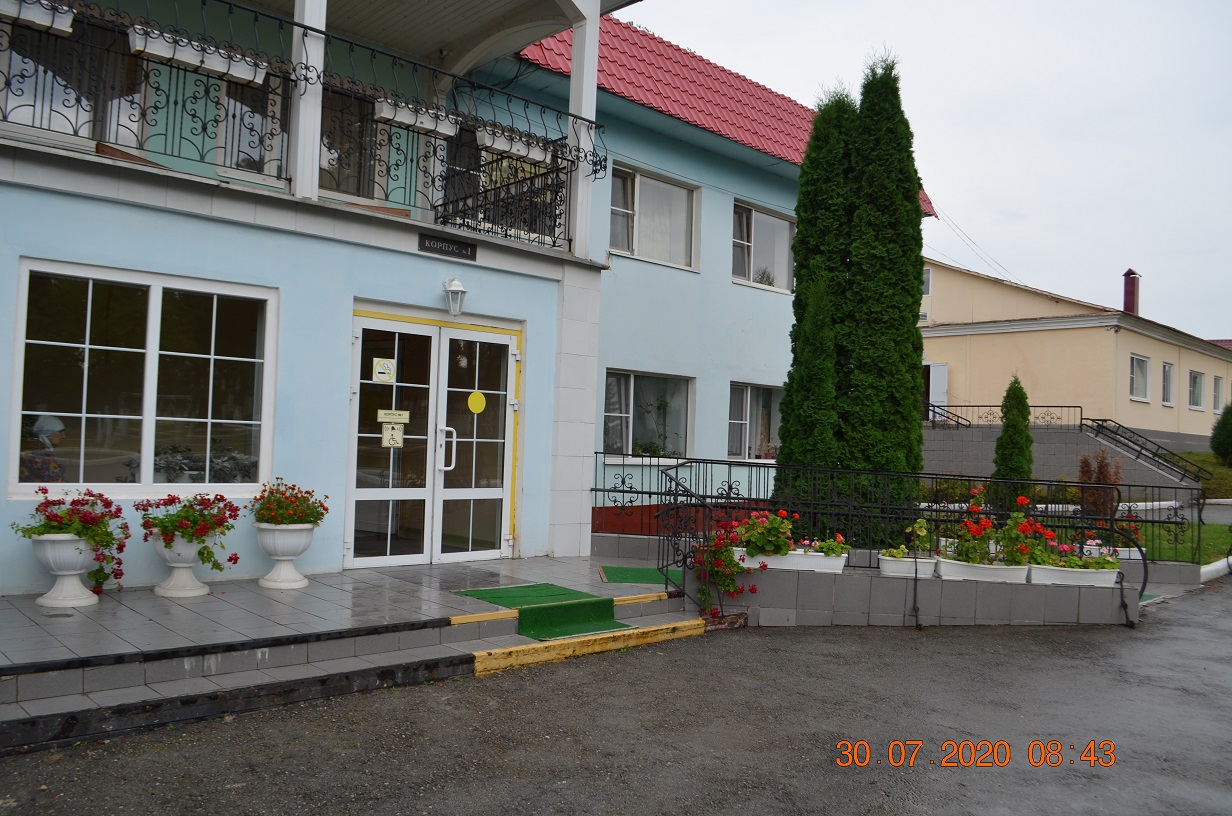 Обеспечена доступность для инвалидов мест предоставления услугВ корпусе созданы условия для предоставления услуг инвалидам. Дверные проемы расширены для, свободного  передвижения на колясках, установлены контрастные полосы и предупреждающие знаки, обозначены помещения знаками с выпуклым шрифтом Брайля.                                                         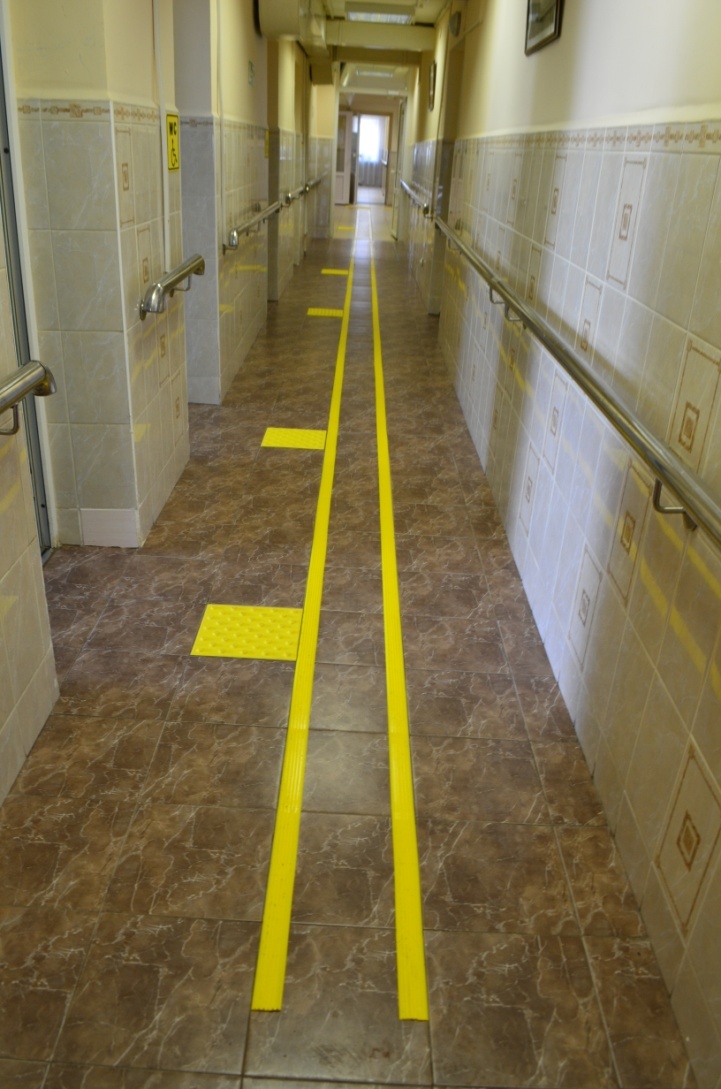 Обеспечено устройство санитарных узлов с учетом потребностей инвалидов (К,О,С,Г,У)Санитарные узлы оборудованы дверными проемами для свободного передвижения инвалидов- колясочников, без порожков Установлены поручни, крючки для тростей и костылей.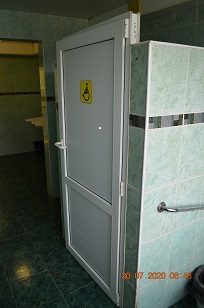 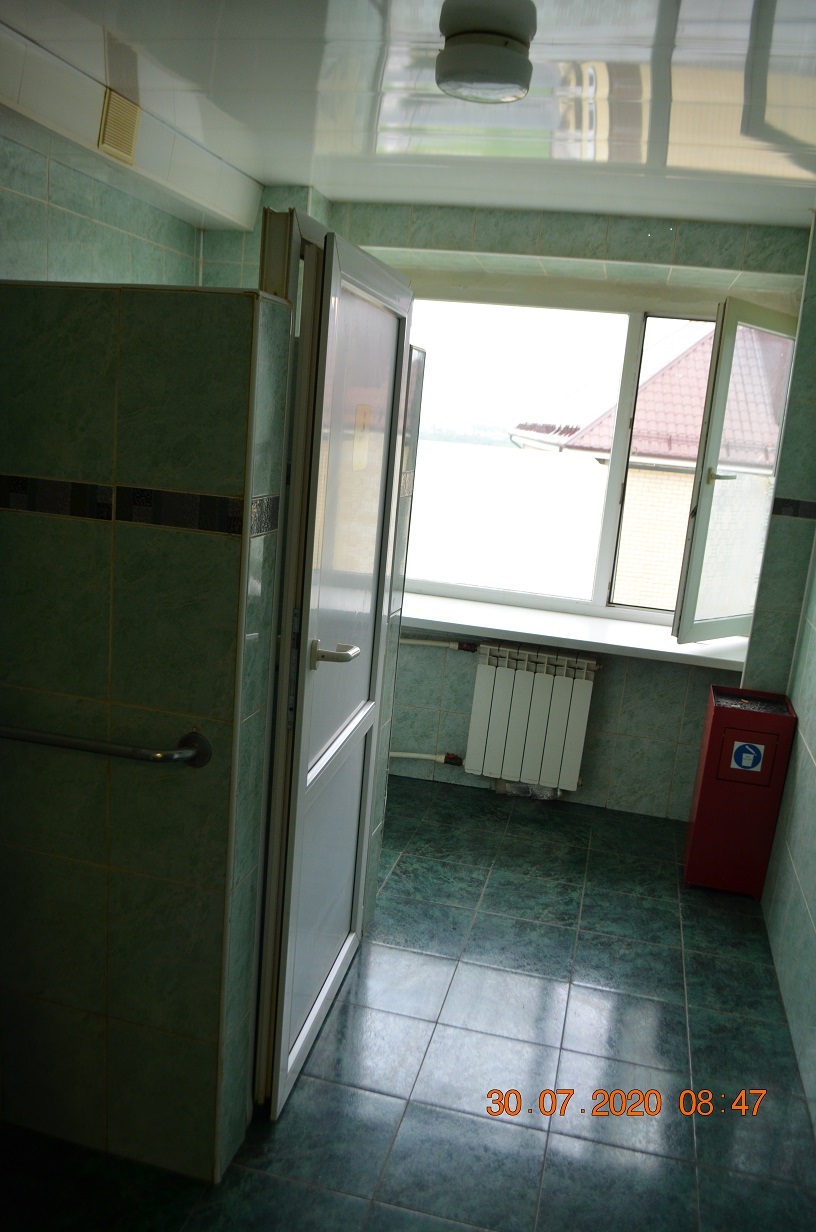 Обеспечена возможность самостоятельного передвижения инвалидов по объекту (наличие поручней, лифтов, подъемников, ступенькоходов и др.)В корпусе обеспечена возможность самостоятельного передвижения инвалидов Имеются поручни. Дверные проемы позволяют передвижению на колясках, отсутствуют пороги, на второй этаж имеется кресло- подъемник.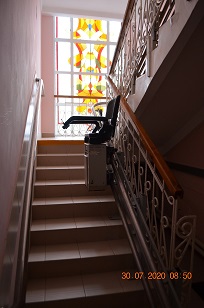 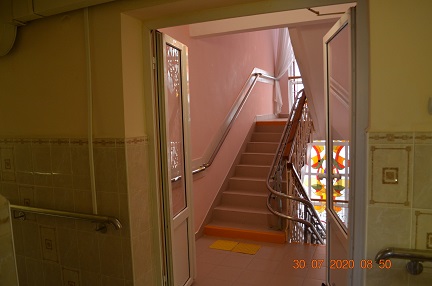 Обеспечено дублирование звуковой и зрительной информации, в т. ч. с использованием шрифта БрайляОбеспечено дублирование зрительной информации. Наличие пиктограмм, мнемо-схемы, табличек на помещениях с контрастной окраской и выпуклым шрифтом Брайля. 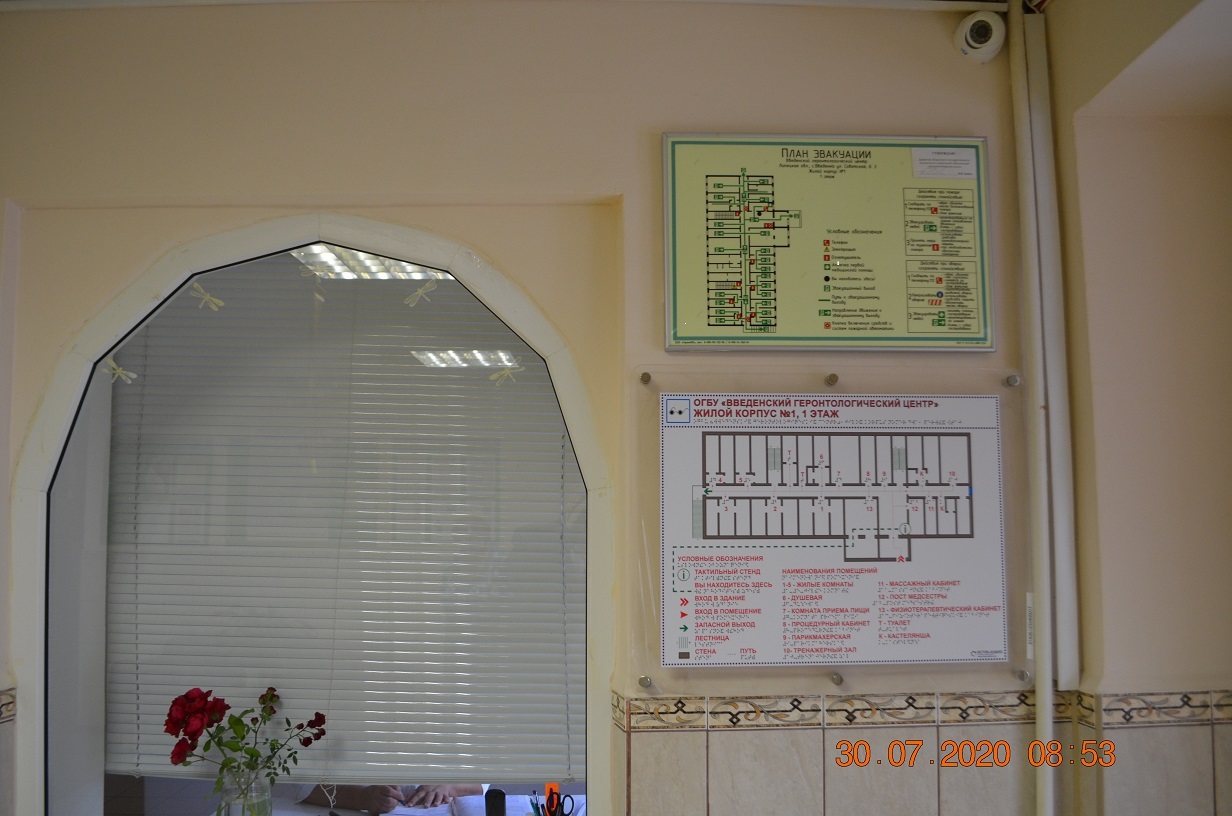 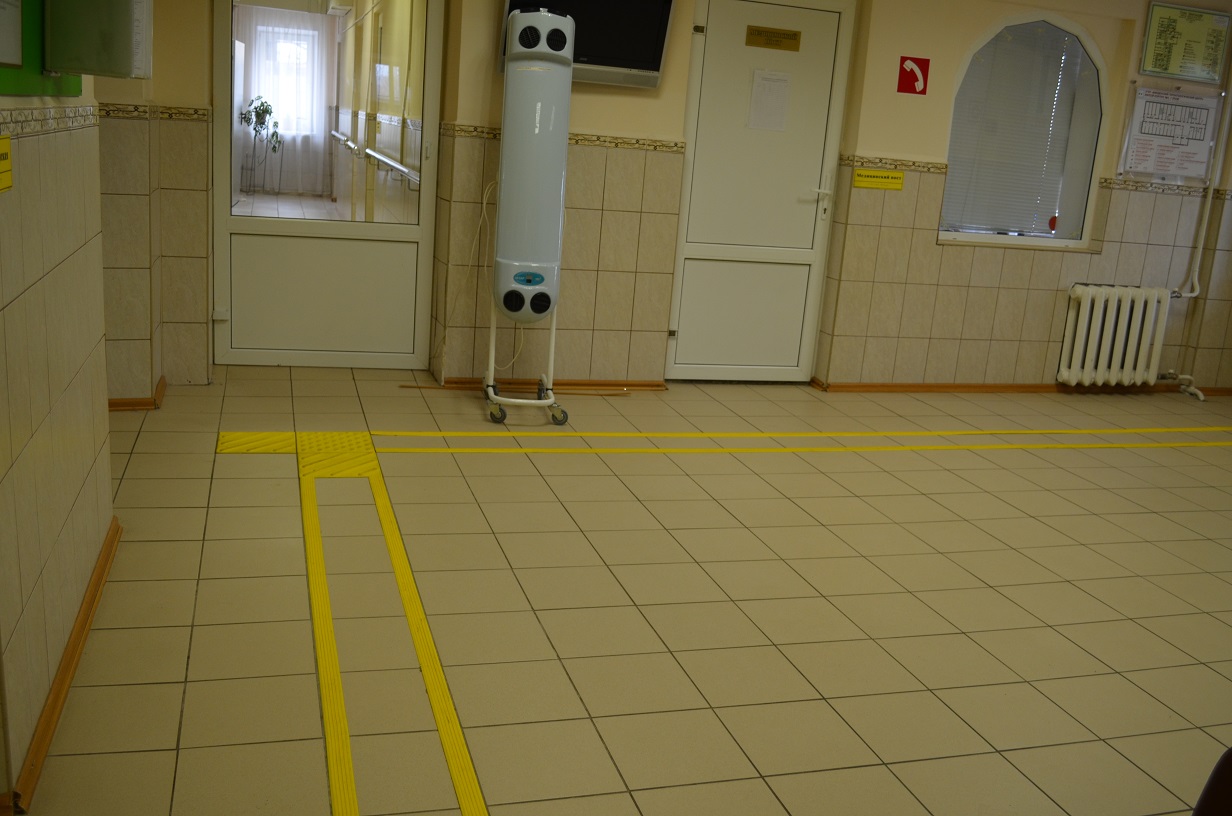 Обеспечено размещение оборудования и носителей информации с учетом потребностей инвалидовИмеются  стенды на высоте доступной колясочникам и  информационные стенды на стойке на столике. 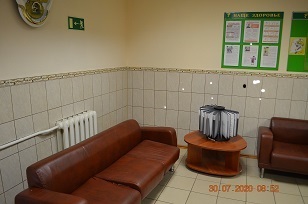 Проведено инструктирование/обучение сотрудников об условиях предоставления услуг инвалидамВсе сотрудники обучены и инструктированы об условиях предоставления услуг инвалидамОбеспечена возможность предоставления услуг инвалидам по слуху с использованием русского жестового языкаРазрешен доступ со своим  сурдопереводчиком. Организована связь с сурдопереводчиком по скайпу с Липецкой региональной организацией Всероссийское общество глухих.Дополнительная информация о доступности на объектеОказание услуг инвалидам на объекте предоставляется с использованием специального транспортного средства с подъемником.  Разрешен  доступ на объект с собакой проводником.Итоговая информация о доступности объекта для  инвалидов категорий К, О, С, Г, УДоступно полностью для  групп инвалидности  О, С, Г,У . Доступно частично для инвалидов – колясочников К : поручни на пандусе входной группы не соответствуют нормативам, нет поручней на путях движения второго этажа.№
п/пМероприятия по обеспечению доступности объектов и слуг для инвалидовПеречисление выполненных мероприятий для инвалидов различных категорий(инвалиды, передвигающиеся на кресло-колясках, инвалиды с поражением опорно-двигательного аппарата, инвалидов с нарушением зрения, слуха с ментльными нарушениями)ФотоОбеспечено выделение на автостоянке не менее 10% мест для парковки автомобилей инвалидами Указать номер телефона специалиста, который может встретить на стоянке автотранспорта или ближайшей остановке и оказать помощь в сопровождении до объектаИмеется парковка   для транспорта инвалидов. Оборудовано   4 парковочных  места .Если имеются ограничения передвижения инвалида, можете позвонить по телефону (4742) 75-63-11 и вызвать специалиста для сопровождения.Обеспечена возможность самостоятельного передвижения по территории объекта (при наличии территории у объекта)Территория объекта ровная, без подъемов и перепадов, асфальтирована.Ширина  движения путей свободно позволяет передвижению на кресле -коляске.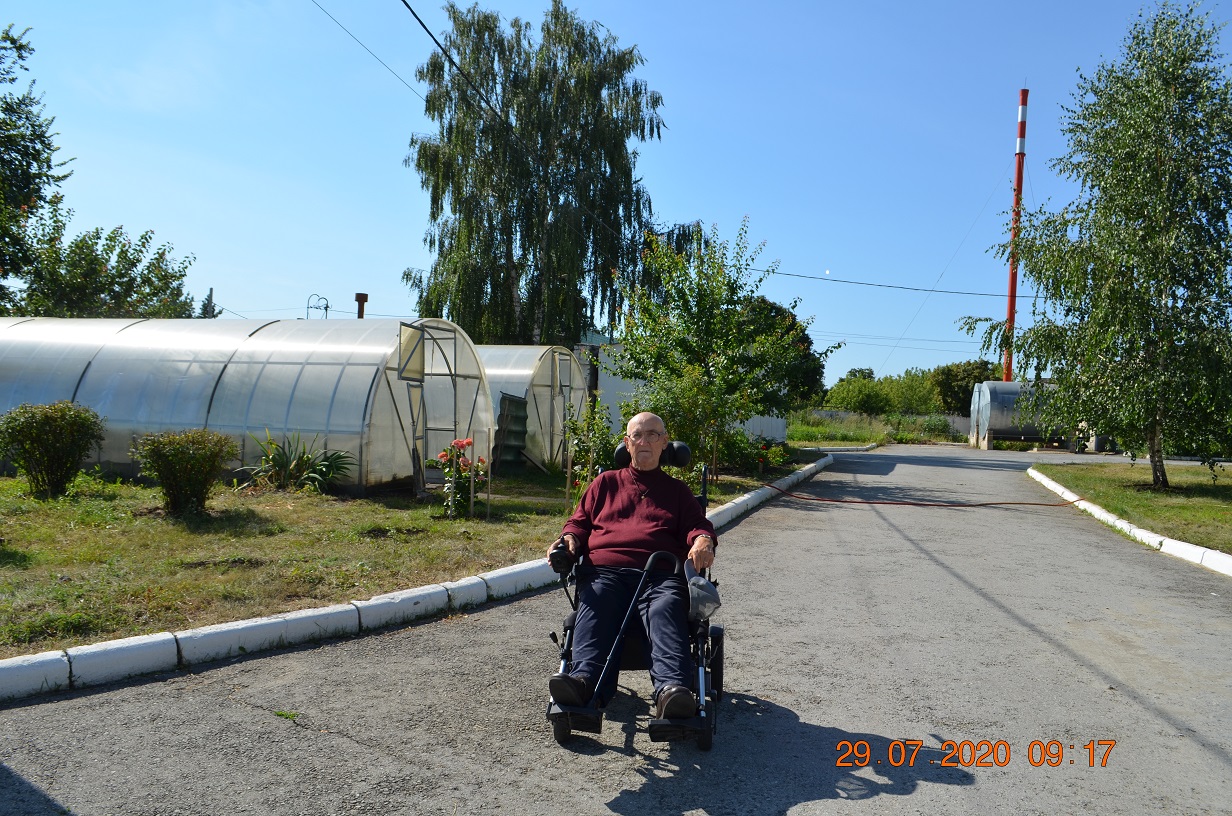 Обеспечено устройство входных групп с учетом потребностей инвалидов различных категорий (К,О,С,Г,У)Входная группа оборудована лестничным маршем, пандусом, установлены поручни. Дверные проемы расширены,  без порожек, обозначены контрастной желтой полосой и кругами. Установлена кнопка вызова,  Имеется контрастная маркировка ступеней , пандуса и противоскользящее покрытие.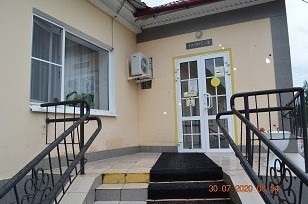 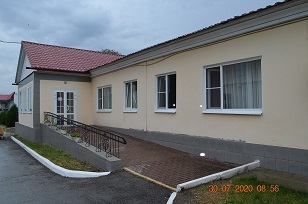 Обеспечена доступность для инвалидов мест предоставления услугВ  корпусе колясочники могут передвигаться по коридору свободно, в комнаты и санитарные узлы с помощью специалиста, дверные проемы меньше нормативных.Обеспечено устройство санитарных узлов с учетом потребностей инвалидов (К,О,С,Г,У)  В санитарных комнатах установлены поручни, крючки для костылей, дверные проемы не предназначены для свободного передвижения колясочников, только с помощью специалиста.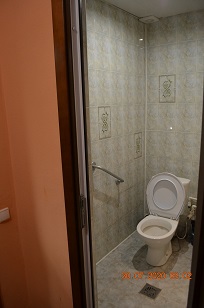 Обеспечена возможность самостоятельного передвижения инвалидов по объекту (наличие поручней, лифтов, подъемников, ступенькоходов и др.)На путях передвижения установлены поручни, перепадов высот и порогов нет. 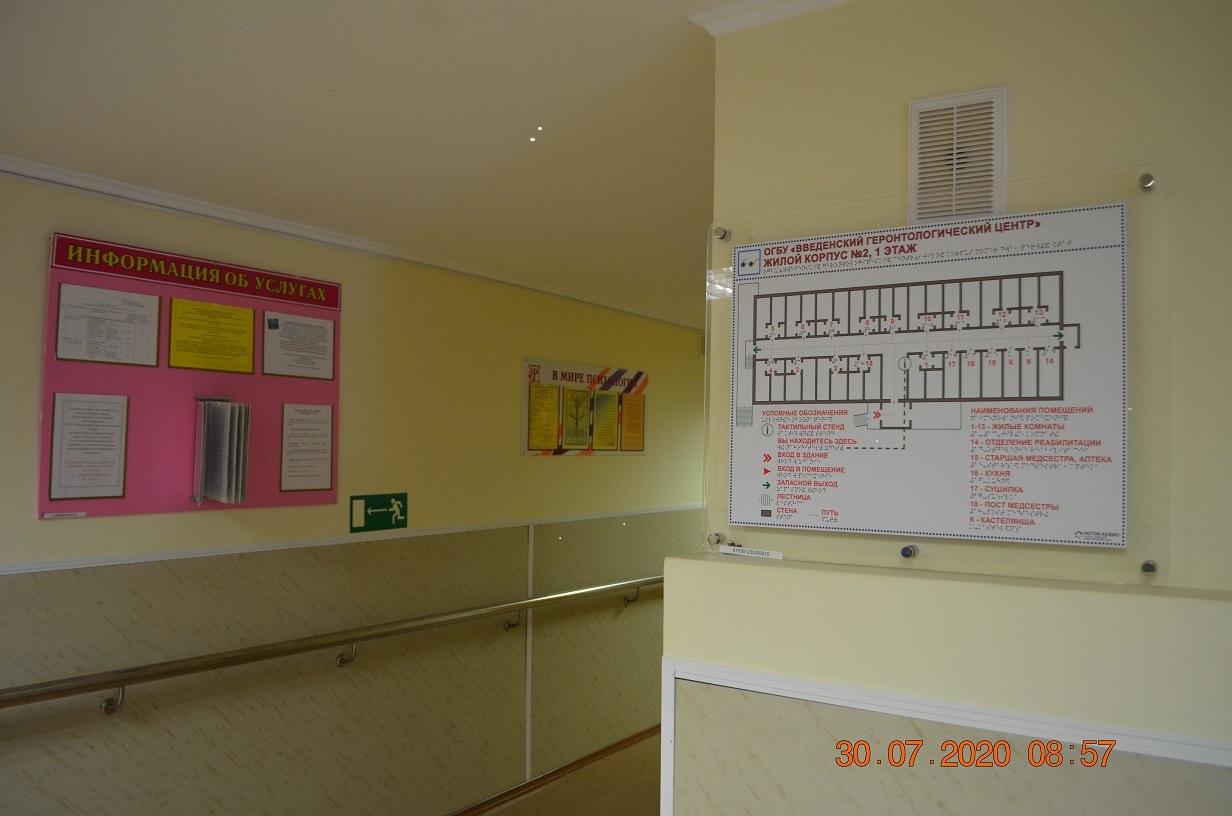 Обеспечено дублирование звуковой и зрительной информации, в т. ч. с использованием шрифта Брайляобеспечено дублирование зрительной информации с использованием шрифта Брайля. Установлена мнемо-схема, таблички с названием кабинетов с выпуклым шрифтом Брайля.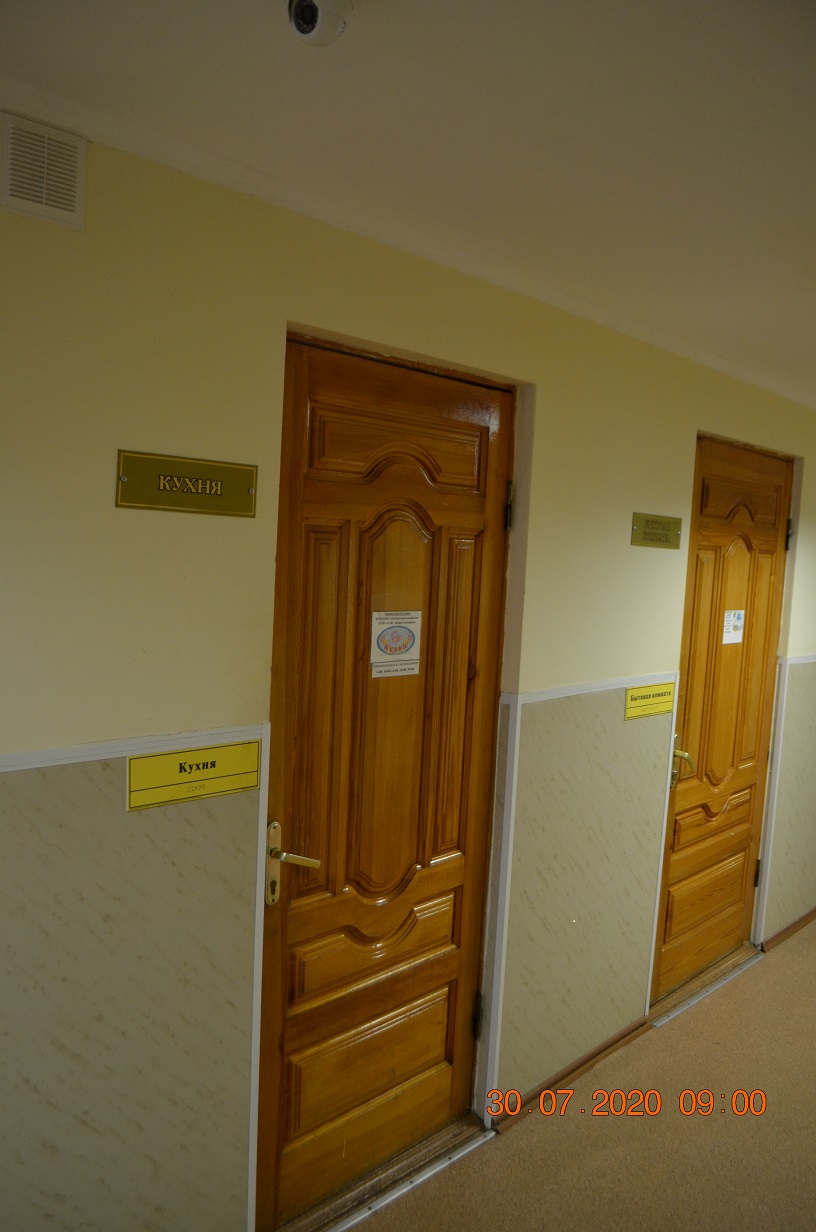 Обеспечено размещение оборудования и носителей информации с учетом потребностей инвалидовИмеются стенды и общая информация на специальной стойке на столе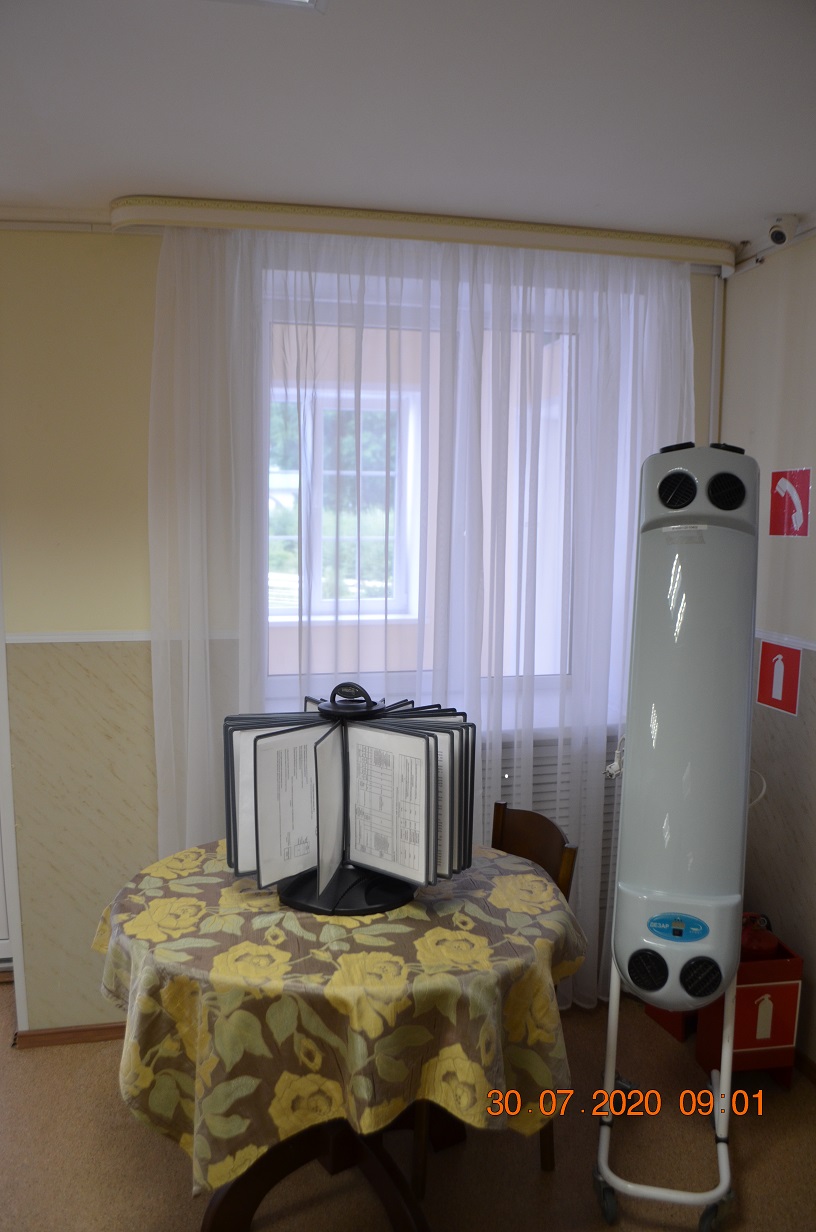 Проведено инструктирование/обучение сотрудников об условиях предоставления услуг инвалидамВсе сотрудники обучены и инструктированы об условиях предоставления услугОбеспечено сопровождение инвалидов по зрению и с нарушениями опорно-двигательного аппарата по территории объекта и оказание помощи в предоставлении услугУказать номер телефона специалиста, оказывающего услуги по сопровождению инвалидовОказываются услуги по передвижению инвалидов с ограниченными способностями передвижения. Можно по телефону (4747)75-63-11 вызвать специалиста для  сопровождения.Обеспечена возможность предоставления услуг инвалидам по слуху с использованием русского жестового языкаРазрешен доступ со своим сурдопереводчиком и заключен договор  с Липецким Региональным Всероссийским обществом глухих на оказание услуг сурдопереводчика по скайпу.            Дополнительная информация о доступности на объектеНа объекте оказываются услуги с использованием транспортного средства с подъемником.Разрешен доступ с собакой - проводником.Итоговая информация о доступности объекта для  инвалидов категорий К, О, С, Г, УДоступно полностью для инвалидов групп О, С, Г, У. Для инвалидов колясочников К доступно частично.№
п/пМероприятия по обеспечению доступности объектов и слуг для инвалидовПеречисление выполненных мероприятий для инвалидов различных категорий(инвалиды, передвигающиеся на кресло-колясках, инвалиды с поражением опорно-двигательного аппарата, инвалидов с нарушением зрения, слуха с ментльными нарушениями)ФотоОбеспечено выделение на автостоянке не менее 10% мест для парковки автомобилей инвалидами .Указать номер телефона специалиста, который может встретить на стоянке автотранспорта или ближайшей остановке и оказать помощь в сопровождении до объектаИмеется парковка   для транспорта инвалидов. Оборудовано   4 парковочных  местаЕсли имеются ограничения передвижения инвалида, можете позвонить по телефону (4742) 75-63-11 и вызвать специалиста для сопровождения.Обеспечена возможность самостоятельного передвижения по территории объекта (при наличии территории у объекта)Территория ровная, без перепадов , асфальтирована. Пути движения широкие, для свободного передвижения колясочников. Обеспечено устройство входных групп с учетом потребностей инвалидов различных категорий (К,О,С,Г,У)Входные группы оборудованы лестничным маршем и пандусом. Установлено ограждение и поручни. Напольное покрытие противоскользящая плитка. Имеется контрастная маркировка на ступенях и пандусе. Дверные проемы расширены  для свободного проезда колясочников. Обозначены  контрастной желтой лентой и желтые круги на дверном полотне. Установлена кнопка вызова и таблички с выпуклым шрифтом Брайля.  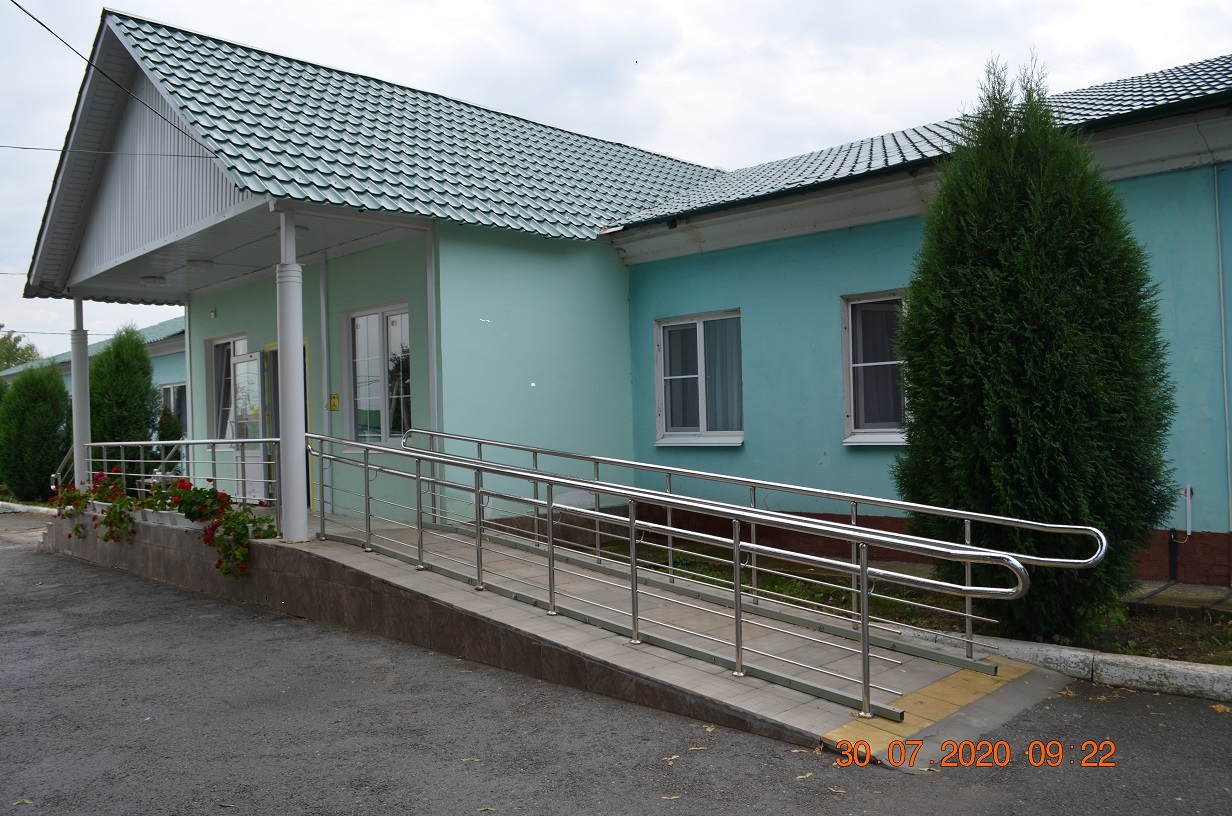 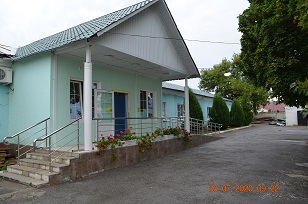 Обеспечена доступность для инвалидов мест предоставления услугДля получения услуг дверные проемы в жилые комнаты, санитарные узлы, медпост расширены для свободного проезда колясочников. Пути движения свободны, оборудованы поручнями, без порогов.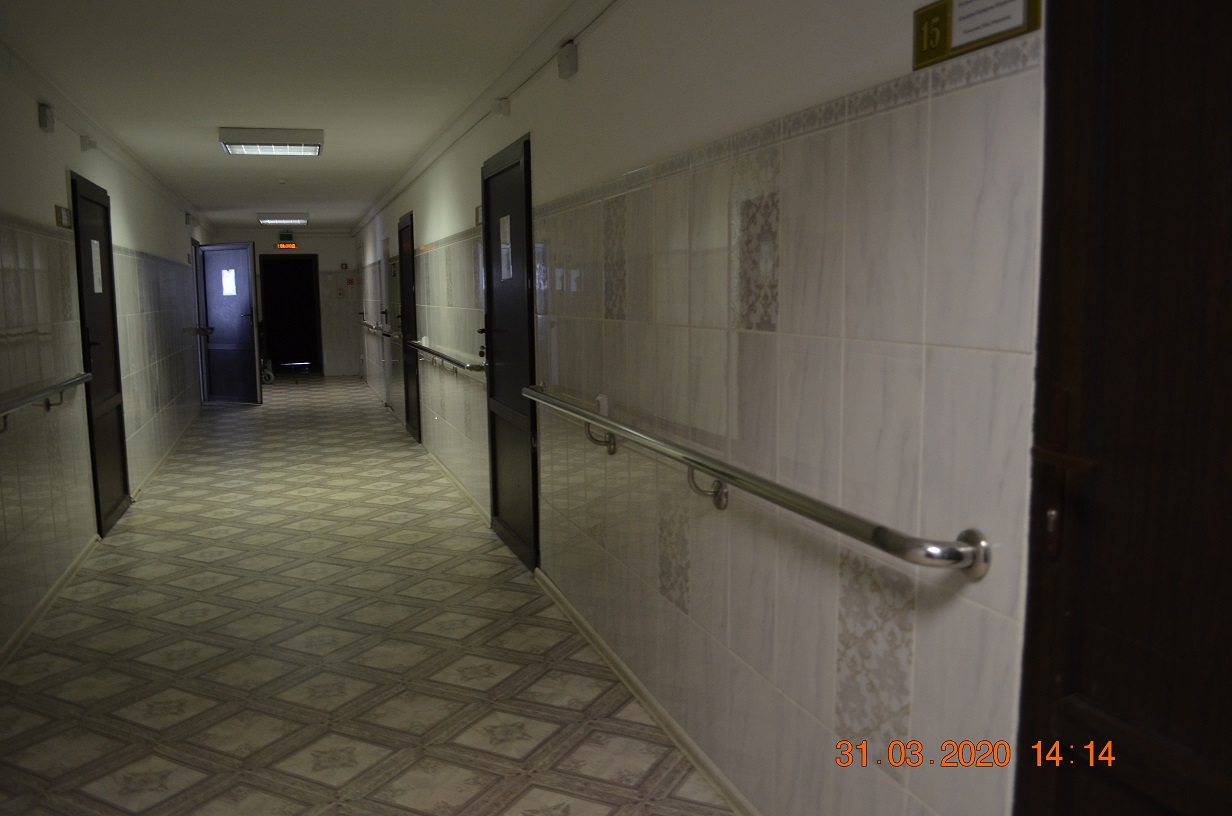 Обеспечено устройство санитарных узлов с учетом потребностей инвалидов (К,О,С,Г,У)Санитарные комнаты оборудованы различными  поручнями, крючками для тростей, дверные проемы расширены для свободного проезда колясочников. Площадь санитарного узла позволяет свободно разворачиваться и подъезжать к раковине и унитазу. Половое покрытие противоскользящая плитка. 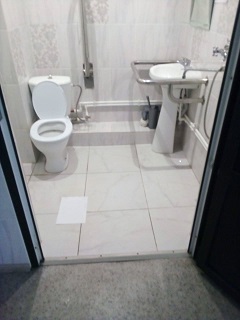 Обеспечена возможность самостоятельного передвижения инвалидов по объекту (наличие поручней, лифтов, подъемников, ступенькоходов и др.)Обеспечена возможность свободно передвигаться по объекту, установлены поручни,  поверхность пола ровная, без порогов.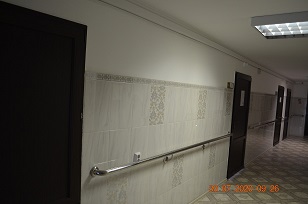 Обеспечено дублирование звуковой и зрительной информации, в т. ч. с использованием шрифта Брайляобеспечено дублирование зрительной информации. Установлены на кабинетах таблички с выпуклым шрифтом Брайля.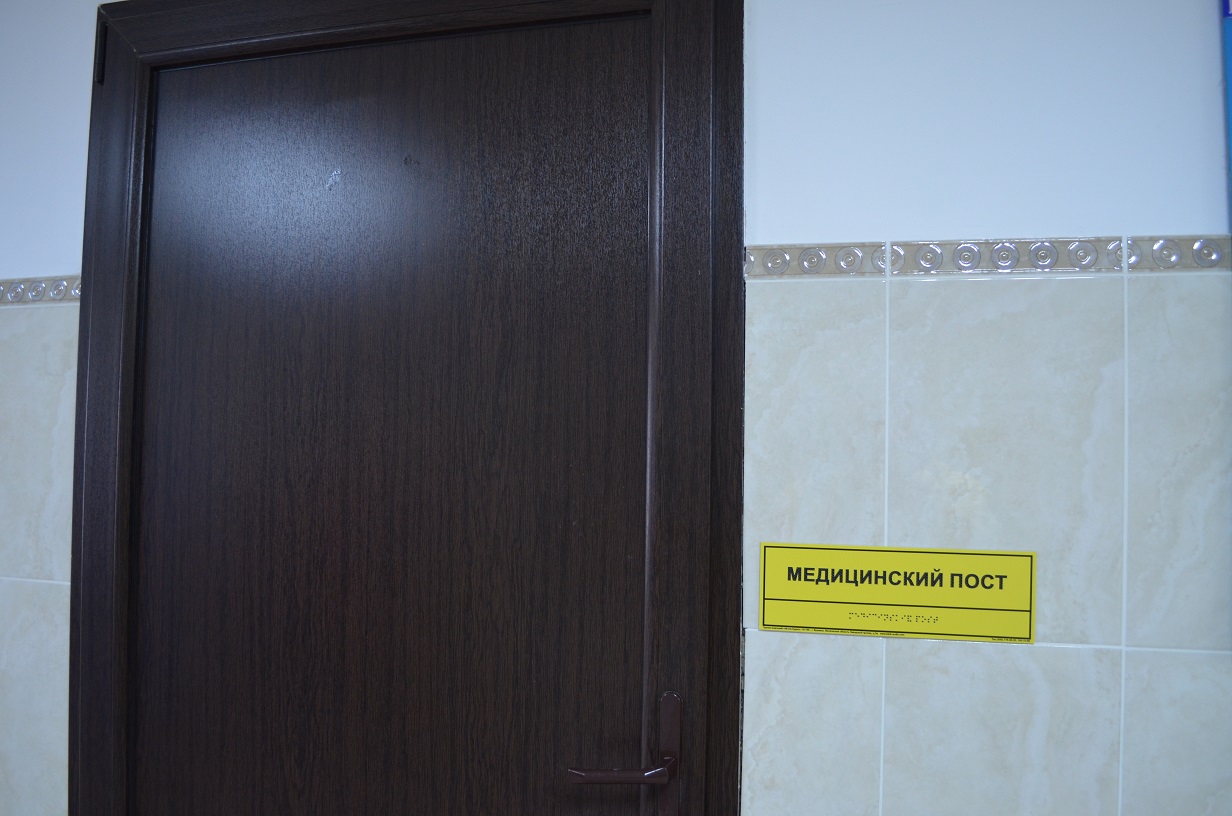 Обеспечено размещение оборудования и носителей информации с учетом потребностей инвалидовНа столе установлена специальная стойка  с общей информацией.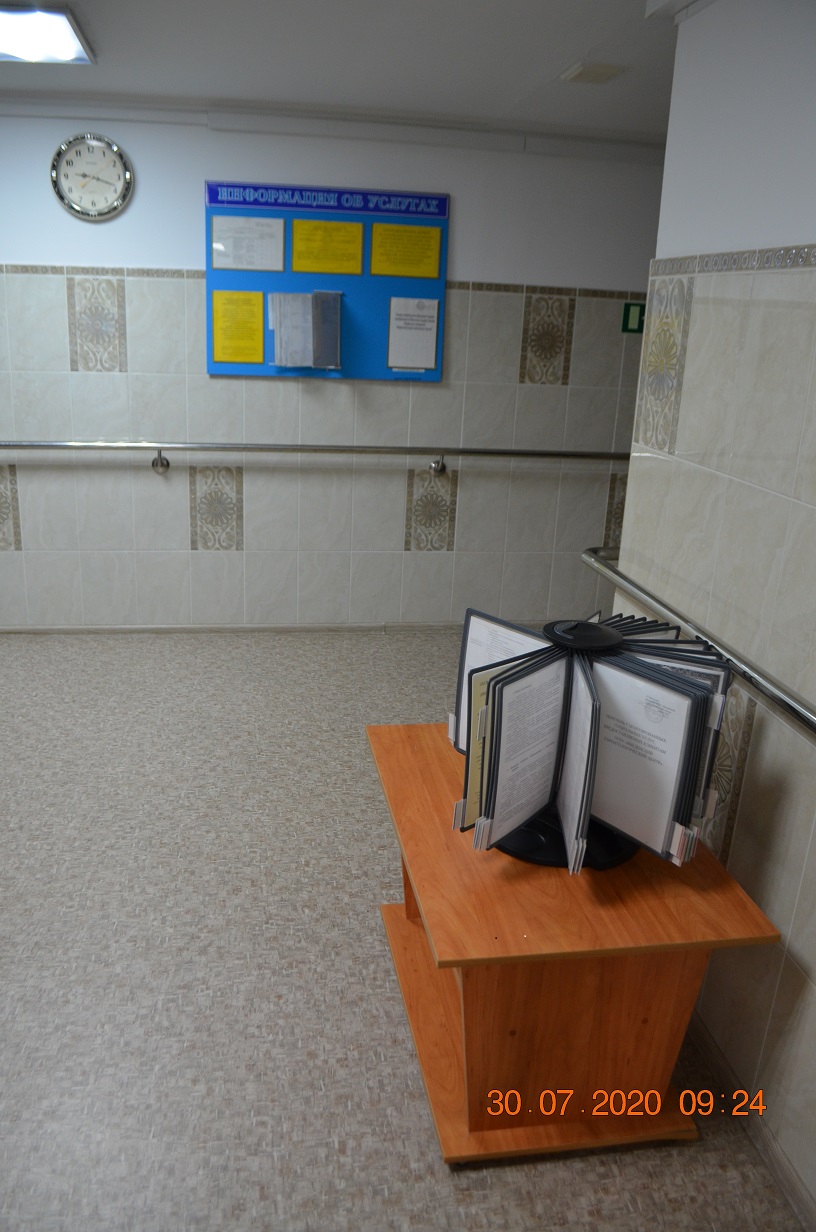 Проведено инструктирование/обучение сотрудников об условиях предоставления услуг инвалидамВсе сотрудники обучены и инструктированы об условиях предоставления услуг.Обеспечено сопровождение инвалидов по зрению и с нарушениями опорно-двигательного аппарата по территории объекта и оказание помощи в предоставлении услуг.Указать номер телефона специалиста, оказывающего услуги по сопровождению инвалидовОбеспечена возможность передвижения инвалидов с ограниченными возможностями в сопровождении специалиста. Можно вызвать по телефону (4742) 75-63-11Обеспечена возможность предоставления услуг инвалидам по слуху с использованием русского жестового языка.Разрешен доступ со своим сурдопереводчиком и заключен договор  с Липецким Региональным Всероссийским обществом глухих на оказание услуг сурдопереводчика по скайпу.            Дополнительная информация о доступности на объектеОказываются услуги по предоставлению транспортного средства с подъемником. Разрешен доступ инвалида с собакой-проводником.Итоговая информация о доступности объекта для  инвалидов категорий К, О, С, Г, УДоступно полностью для  инвалидов всех групп. К, О, С, Г,У. №
п/пМероприятия по обеспечению доступности объектов и слуг для инвалидовПеречисление выполненных мероприятий для инвалидов различных категорий(инвалиды, передвигающиеся на кресло-колясках, инвалиды с поражением опорно-двигательного аппарата, инвалидов с нарушением зрения, слуха с ментльными нарушениями)ФотоОбеспечено выделение на автостоянке не менее 10% мест для парковки автомобилей инвалидами .Указать номер телефона специалиста, который может встретить на стоянке автотранспорта или ближайшей остановке и оказать помощь в сопровождении до объектаИмеется парковка   для транспорта инвалидов. Оборудовано   4 парковочных  места.Если имеются ограничения передвижения инвалида, можете позвонить по телефону (4742) 75-63-11 и вызвать специалиста для сопровождения.Обеспечена возможность самостоятельного передвижения по территории объекта (при наличии территории у объекта)Территория ровная, без перепадов, асфальтирована. Пути движения для колясочников свободны.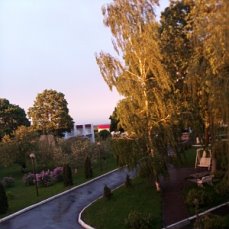 Обеспечено устройство входных групп с учетом потребностей инвалидов различных категорий (К,О,С,Г,У)Входные группы оборудованы пандусом и лестничным маршем. Плитка противоскользящая.Оборудовано ограждение и поручни. Имеется контрастное покрытие на ступенях и пандусе. Установлена кнопка вызова. Имеется информационное табло с выпуклым шрифтом Брайля, световое табло с бегущей строкой.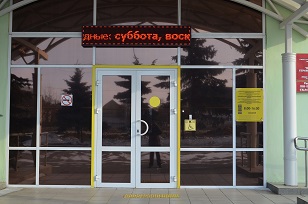 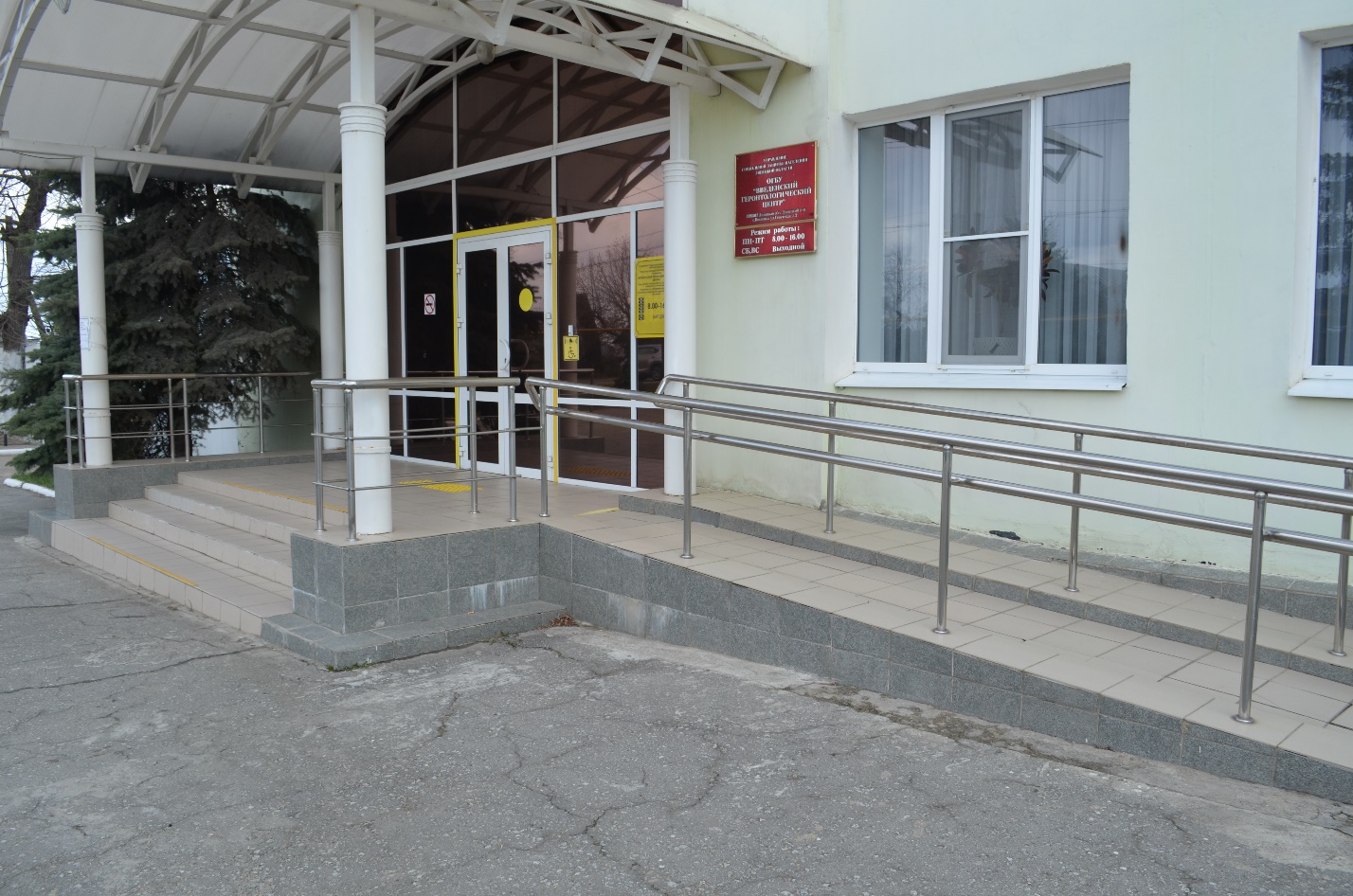 Обеспечена доступность для инвалидов мест предоставления услугНа первом этаже дверные проемы в палатах расширены, без порогов, свободное передвижение для колясочников. Имеются специальные кровати с пультом управления  и приспособлениями для самостоятельного перехода с коляски на кровать.Обеспечено устройство санитарных узлов с учетом потребностей инвалидов (К,О,С,Г,У)Санитарные узлы оборудованы поручнями. Инвалиды колясочники передвигаться могут с помощью специалиста из-за порожков.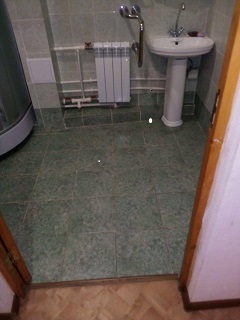 Обеспечена возможность самостоятельного передвижения инвалидов по объекту (наличие поручней, лифтов, подъемников, ступенькоходов и др.)Обеспечена возможность передвижения колясочников по первому этажу  в сопровождении специалиста.Обеспечено дублирование звуковой и зрительной информации, в т. ч. с использованием шрифта БрайляОбеспечено дублирование зрительной информацией. Обозначены пути движения тактильной плиткой и желтой полосой. На кабинетах установлены таблички  с выпуклым  шрифтом Брайля. Имеется светящее табло с бегущей строкой.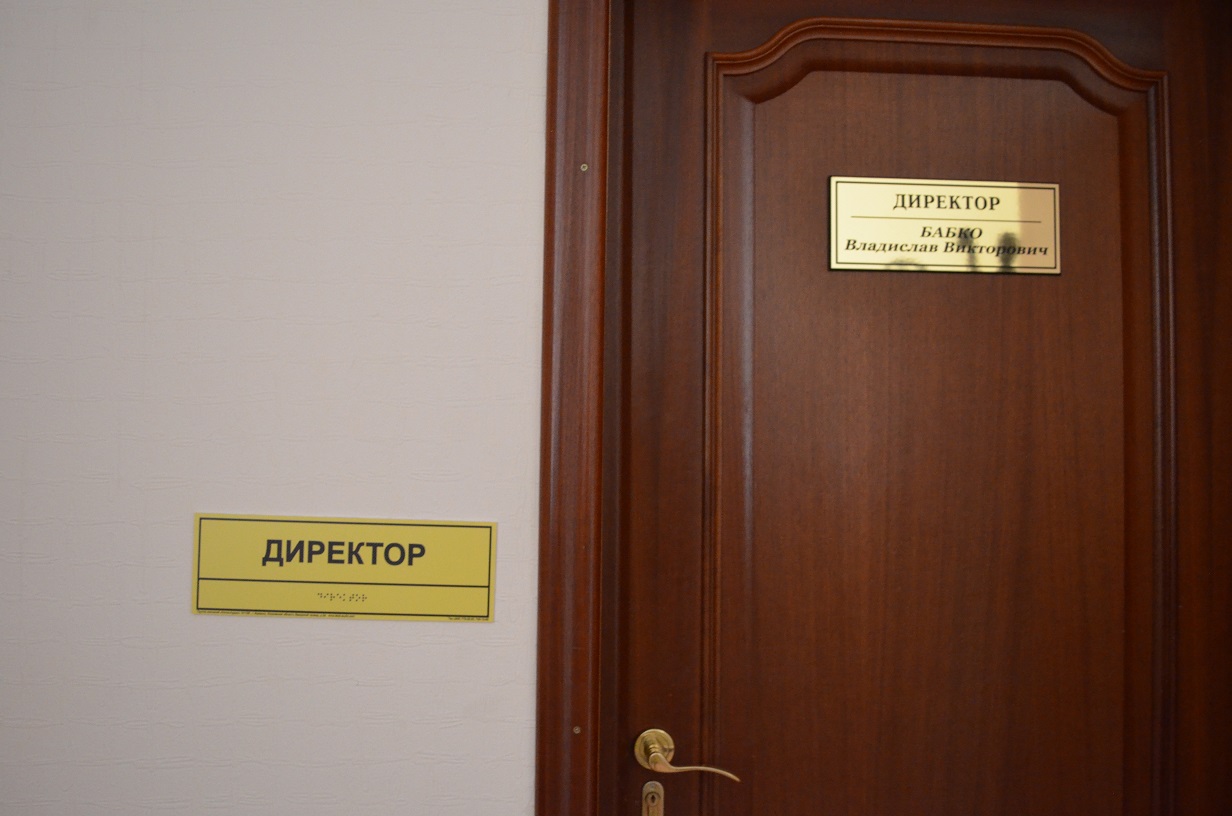 Обеспечено размещение оборудования и носителей информации с учетом потребностей инвалидовНа первом этаже установлены стенды на определенной высоте для колясочников и общая информация на стойке на столике.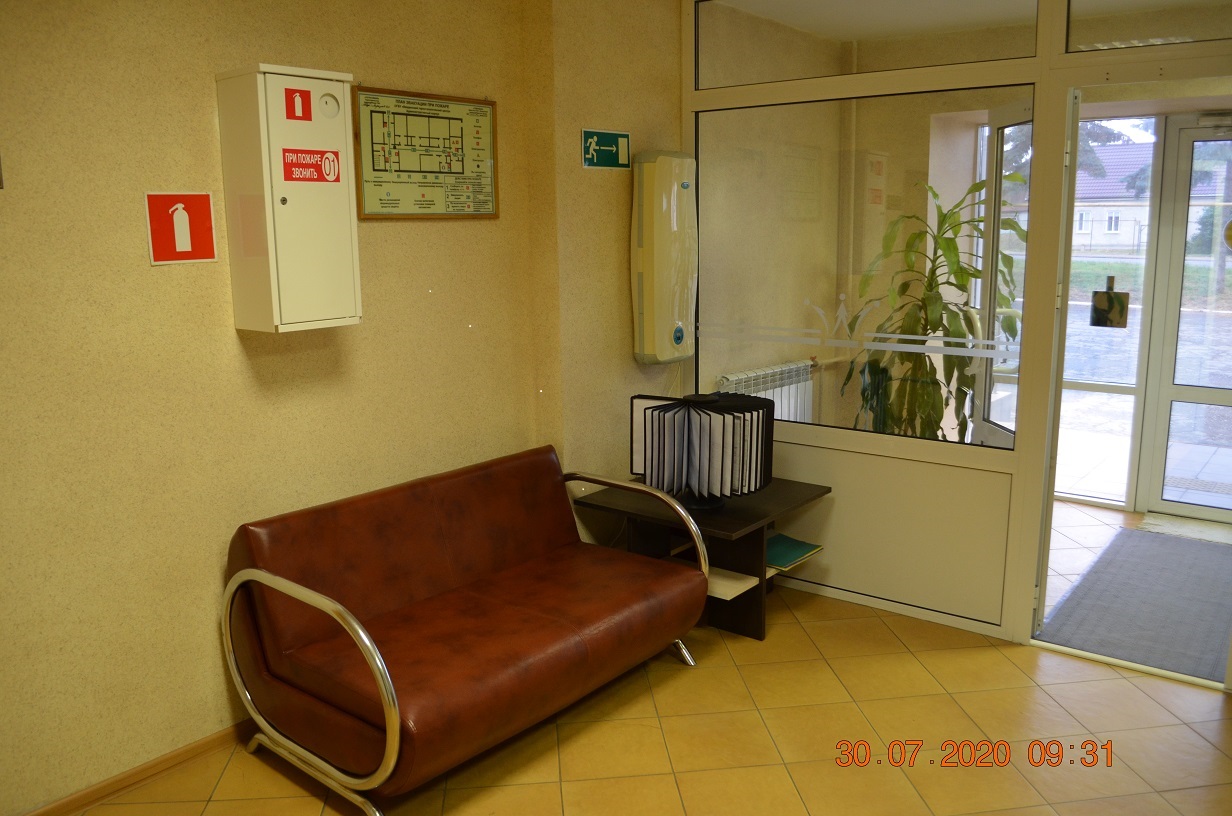 Проведено инструктирование/обучение сотрудников об условиях предоставления услуг инвалидамВсе сотрудники проинструктированы и обучены об условиях предоставления услуг.Обеспечено сопровождение инвалидов по зрению и с нарушениями опорно-двигательного аппарата по территории объекта и оказание помощи в предоставлении услугУказать номер телефона специалиста, оказывающего услуги по сопровождению инвалидовДля инвалидов с ограниченной возможностью предоставляются услуги по сопровождению Можно вызвать по телефону (4742) 75-63-11 специалиста для сопровожденияОбеспечена возможность предоставления услуг инвалидам по слуху с использованием русского жестового языкаРазрешен доступ со своим сурдопереводчиком и заключен договор  с Липецким Региональным Всероссийским обществом глухих на оказание услуг сурдопереводчика по скайпу.            Дополнительная информация о доступности на объектеОказываются услуги по предоставлению транспортного средства с подъемником.Разрешен допуск с собакой -проводником.Итоговая информация о доступности объекта для  инвалидов категорий К, О, С, Г, УОбъект доступен частично индивидуально всем группам инвалидности(К,О,С,Г,У) №
п/пМероприятия по обеспечению доступности объектов и слуг для инвалидовПеречисление выполненных мероприятий для инвалидов различных категорий(инвалиды, передвигающиеся на кресло-колясках, инвалиды с поражением опорно-двигательного аппарата, инвалидов с нарушением зрения, слуха с ментльными нарушениями)ФотоОбеспечено выделение на автостоянке не менее 10% мест для парковки автомобилей инвалидами Указать номер телефона специалиста, который может встретить на стоянке автотранспорта или ближайшей остановке и оказать помощь в сопровождении до объектаИмеется парковка   для транспорта инвалидов. Оборудовано   4 парковочных  места .Если имеются ограничения передвижения инвалида, можете позвонить по телефону (4742) 75-63-11 и вызвать специалиста для сопровождения.Обеспечена возможность самостоятельного передвижения по территории объекта (при наличии территории у объекта)Имеется возможность для самостоятельного передвижения по территории..Территория ровная, без перепадов и выступов, пути движения широкие.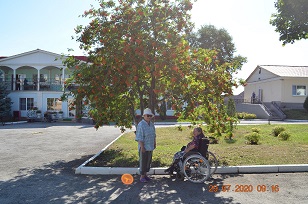 Обеспечено устройство входных групп с учетом потребностей инвалидов различных категорий (К,О,С,Г,У)Входная группа оборудована лестничным маршем, пандусом  .Покрытие противоскользящая плитка. Имеется. контрастная окраска ступеней и пандуса .Дверные проемы расширены    для свободного передвижения инвалидов колясочников., обозначены контрастной желтой полосой и желтые круги на дверном полотне.. 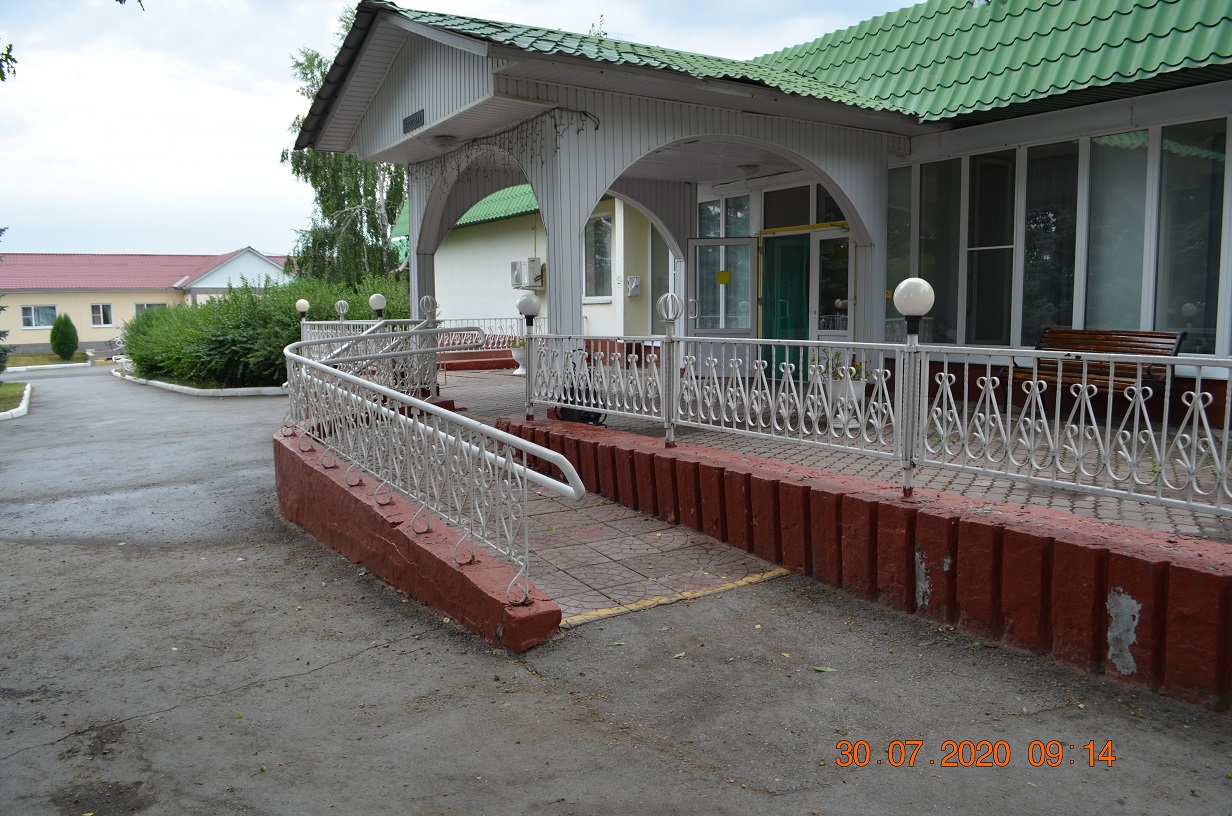 Обеспечена доступность для инвалидов мест предоставления услугОбеспечен свободный доступ к обеденным столам , раковинам . 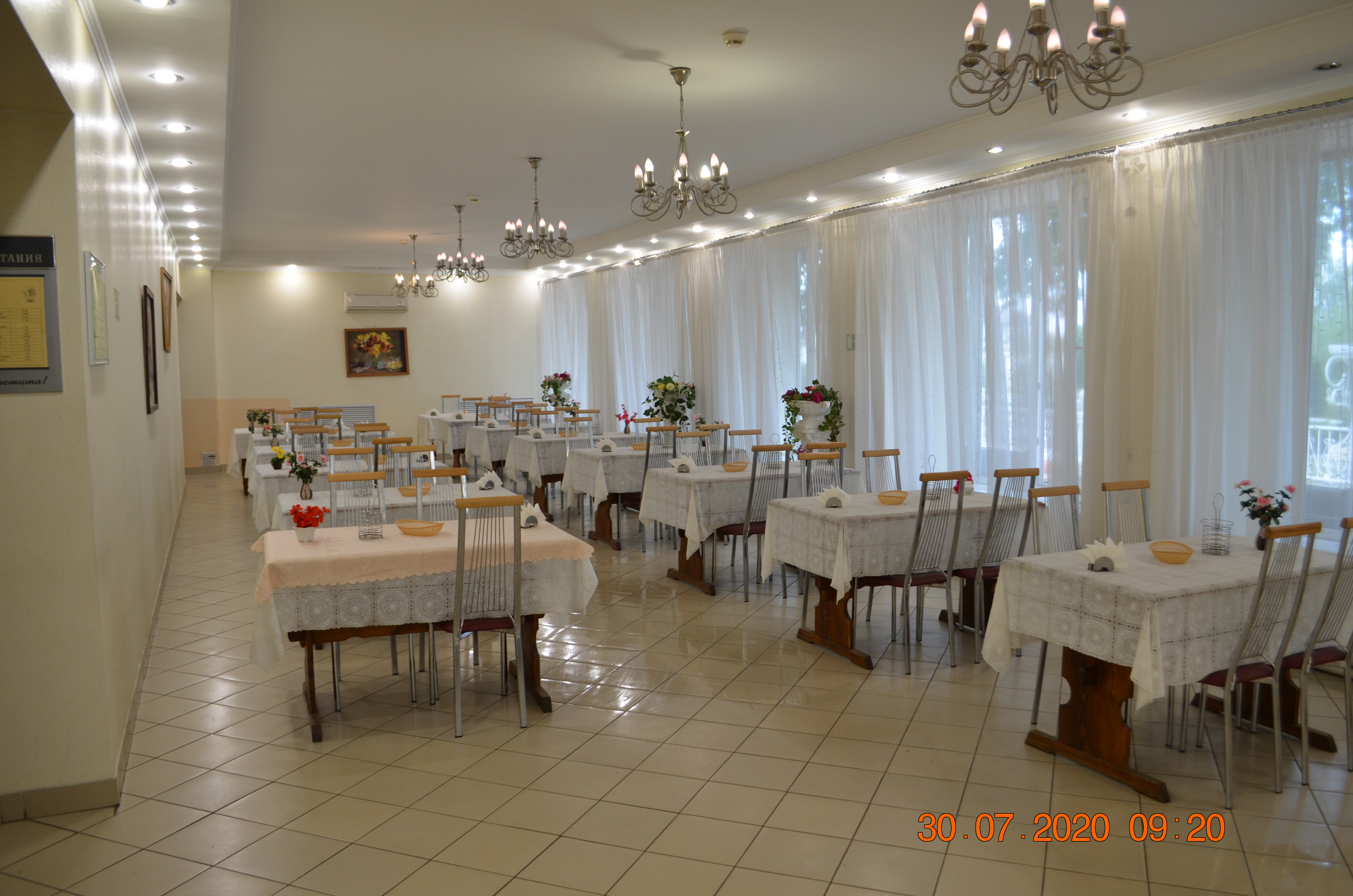 Обеспечено устройство санитарных узлов с учетом потребностей инвалидов (К,О,С,Г,У)Санитарные узлы для клиентов отсутствуют.Обеспечена возможность самостоятельного передвижения инвалидов по объекту (наличие поручней, лифтов, подъемников, ступенькоходов и др.)Площадь обеденного зала ровная, свободная, позволяет передвигаться инвалидам всех групп.Обеспечено дублирование звуковой и зрительной информации, в т. ч. с использованием шрифта Брайляобеспечено дублирование зрительной информации с использованием шрифта БрайляОбеспечено размещение оборудования и носителей информации с учетом потребностей инвалидовИмеются стенды с информацией и меню. Отсутствуют тактильные средства информации, световые табло.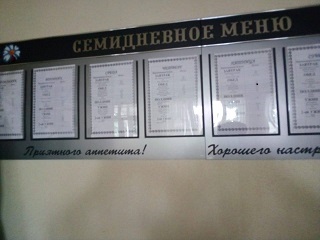 Проведено инструктирование/обучение сотрудников об условиях предоставления услуг инвалидамВсе сотрудники обучены и инструктированы об услугах предоставления услуг.Обеспечено сопровождение инвалидов по зрению и с нарушениями опорно-двигательного аппарата по территории объекта и оказание помощи в предоставлении услуг.Указать номер телефона специалиста, оказывающего услуги по сопровождению инвалидовОказываются услуги по предоставлению сопровождения инвалидов с нарушением опорно- двигательного аппаратаМожно вызвать специалиста по телефону (4742)75-63-11Обеспечена возможность предоставления услуг инвалидам по слуху с использованием русского жестового языкаРазрешен доступ со своим сурдопереводчиком и заключен договор  с Липецким Региональным Всероссийским обществом глухих на оказание услуг сурдопереводчика по скайпу.            Дополнительная информация о доступности на объектеПредоставляются услуги по предоставлению транспортного средства с подъемником .Разрешен допуск инвалида с собакой проводником.Итоговая информация о доступности объекта для  инвалидов категорий К, О, С, Г, УОбъект доступен полностью для инвалидов групп К,О,Г,У,  доступен частично для  инвалидов групп  С.№
п/пМероприятия по обеспечению доступности объектов и слуг для инвалидовПеречисление выполненных мероприятий для инвалидов различных категорий(инвалиды, передвигающиеся на кресло-колясках, инвалиды с поражением опорно-двигательного аппарата, инвалидов с нарушением зрения, слуха с ментльными нарушениями)ФотоОбеспечено выделение на автостоянке не менее 10% мест для парковки автомобилей инвалидами .Указать номер телефона специалиста, который может встретить на стоянке автотранспорта или ближайшей остановке и оказать помощь в сопровождении до объектаИмеется парковка   для транспорта инвалидов. Оборудовано   4 парковочных  места .Если имеются ограничения передвижения инвалида, можете позвонить по телефону (4742) 75-63-11 и вызвать специалиста для сопровождения.Обеспечена возможность самостоятельного передвижения по территории объекта (при наличии территории у объекта)Территория объекта ровная, асфальтирована, без выступов и перепадов. Пути движения широкие, свободны для передвижения инвалидов колясочников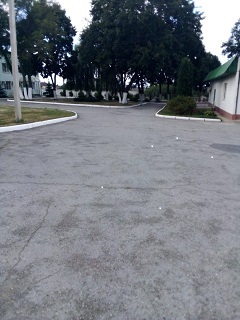 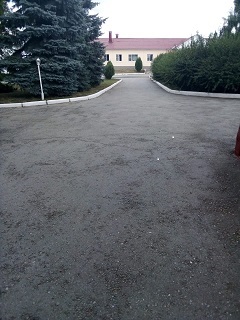 Обеспечено устройство входных групп с учетом потребностей инвалидов различных категорий (К,О,С,Г,У)Входные группы оборудованы пандусами,  ступенями,..  разворотными площадками .Установлено ограждение , поручни .Половое покрытие выложено противоскользящей плиткой обозначены контрастные окраски пандуса и ступеней .Дверные проемы оборудованы для свободного передвижения инвалидов колясочников., обозначены контрастной желтой полосой и кругами. Установлена кнопка вызова.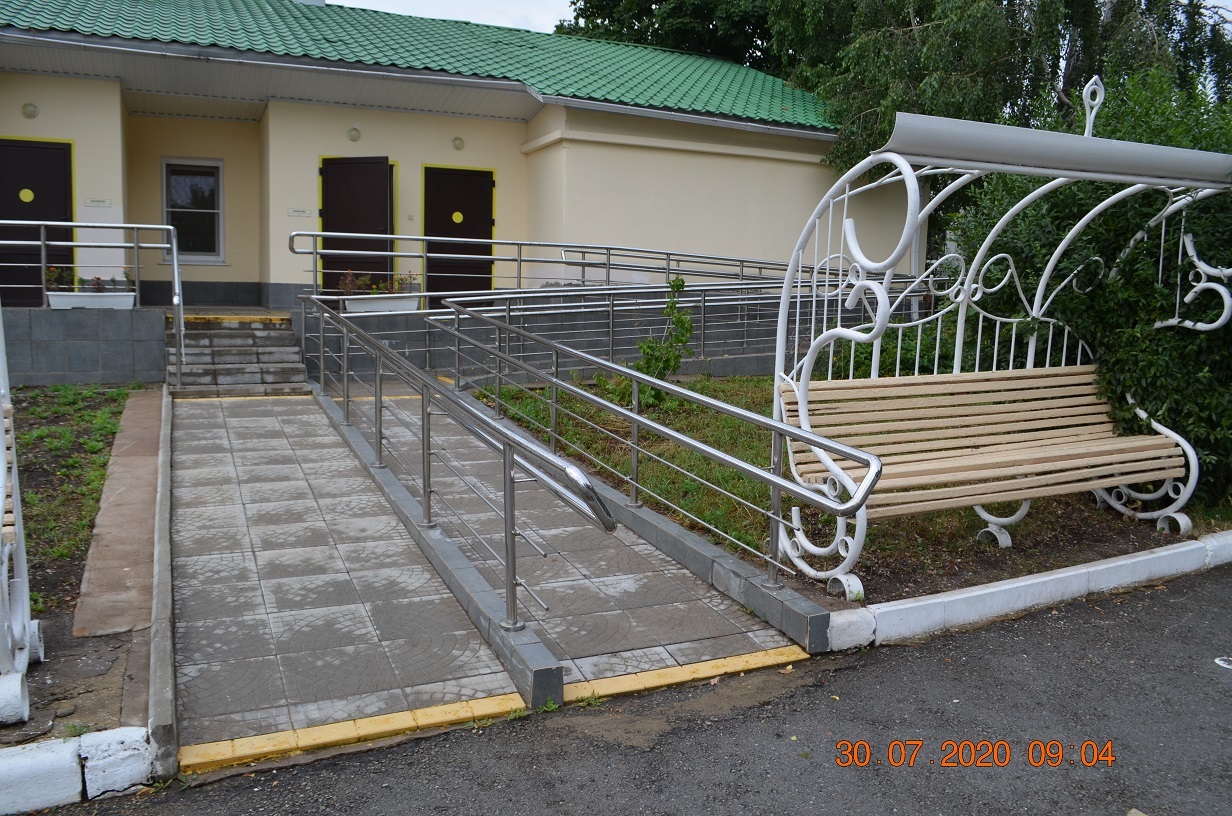 Обеспечена доступность для инвалидов мест предоставления услугОбеспечен свободый доступ передвижения колясочников в жилые комнаты . Дверные проемы расширены, установлены поручни.. 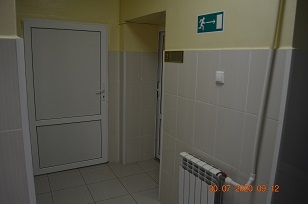 Обеспечено устройство санитарных узлов с учетом потребностей инвалидов (К,О,С,Г,У)Санитарные комнаты оборудованы широкими дверными проемами, поручнями, крючками, табличками с выпуклым шрифтом Брайля.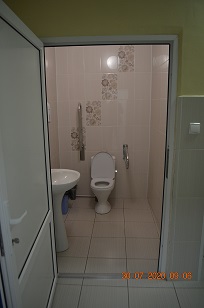 Обеспечена возможность самостоятельного передвижения инвалидов по объекту (наличие поручней, лифтов, подъемников, ступенькоходов и др.)Обеспечено свободное передвижение инвалидов, наличие поручней, ровный противоскользящий пол.Обеспечено дублирование звуковой и зрительной информации, в т. ч. с использованием шрифта БрайляУстановлены контрастно окрашенные таблички дублированные шрифтом Брайля на помещениях.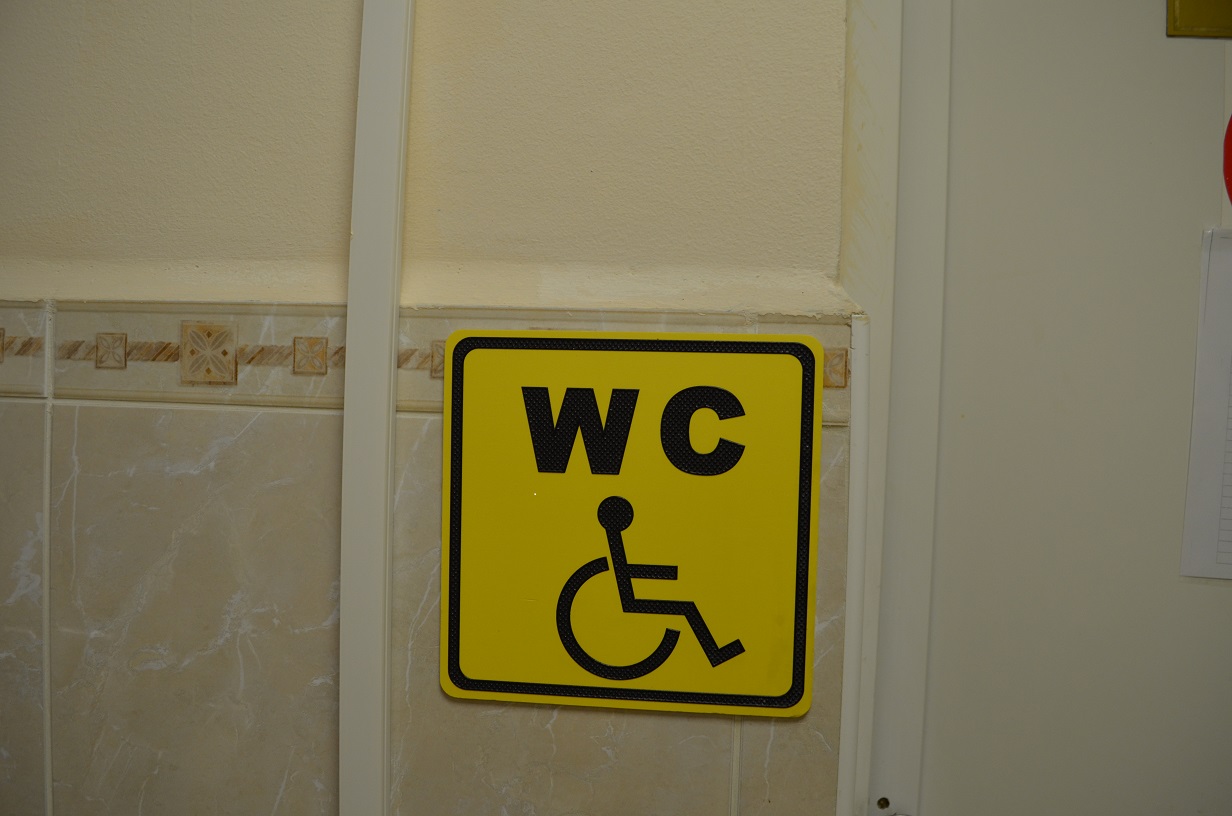 Обеспечено размещение оборудования и носителей информации с учетом потребностей инвалидовРазмещена информация на стойке на столе.Проведено инструктирование/обучение сотрудников об условиях предоставления услуг инвалидамВсе сотрудники обучены и инструктированы об условиях предоставления услугОбеспечено сопровождение инвалидов по зрению и с нарушениями опорно-двигательного аппарата по территории объекта и оказание помощи в предоставлении услугУказать номер телефона специалиста, оказывающего услуги по сопровождению инвалидовОказываются услуги по оказанию помощи в сопровождении инвалидов.Обращаться по телефону (4742)75-63-11Обеспечена возможность предоставления услуг инвалидам по слуху с использованием русского жестового языкаРазрешен доступ со своим сурдопереводчиком и заключен договор  с Липецким Региональным Всероссийским обществом глухих на оказание услуг сурдопереводчика по скайпу.            Дополнительная информация о доступности на объектеОказываются услуги по предоставлению транспортного средства с подъемником .Разрешен доступ инвалида с собакой проводником.Итоговая информация о доступности объекта для  инвалидов категорий К, О, С, Г, УДоступно полностью для групп инвалидности К,О,С,Г,У .№
п/пМероприятия по обеспечению доступности объектов и слуг для инвалидовПеречисление выполненных мероприятий для инвалидов различных категорий(инвалиды, передвигающиеся на кресло-колясках, инвалиды с поражением опорно-двигательного аппарата, инвалидов с нарушением зрения, слуха с ментльными нарушениями)ФотоОбеспечено выделение на автостоянке не менее 10% мест для парковки .Указать номер телефона специалиста, который может встретить на стоянке автотранспорта или ближайшей остановке и оказать помощь в сопровождении до объектаИмеется парковка   для транспорта инвалидов. Оборудовано   4 парковочных  места.Если имеются ограничения передвижения инвалида, можете позвонить по телефону (4742) 75-63-11 и вызвать специалиста для сопровождения.Обеспечена возможность самостоятельного передвижения по территории объекта (при наличии территории у объекта)Территория ровная, без перепадов и выступов, асфальтирована. ,, обозначены контрастной лентой и кругами. Пути передвижения широкие свободные для передвижения колясочников.Обеспечено устройство входных групп с учетом потребностей инвалидов различных категорий (К,О,С,Г,У)Входные группы оборудованы ступенями и пандусом. Установлено ограждение и поручни .обозначены контрастной окраской ступени и пандус .Дверные проемы широкие ,обозначены контрастной лентой и желтыми кругами дверные полотна.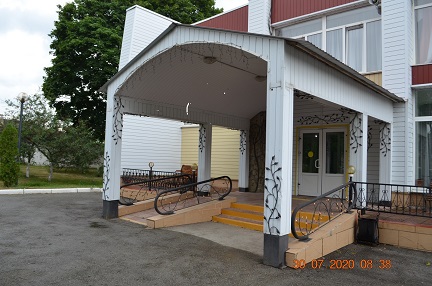 Обеспечена доступность для инвалидов мест предоставления услугПервый этаж оборудован для передвижения колясочников, широкие дверные проходы, поручни. Установлены таблички с контрастной окраской и шрифтом Брайля.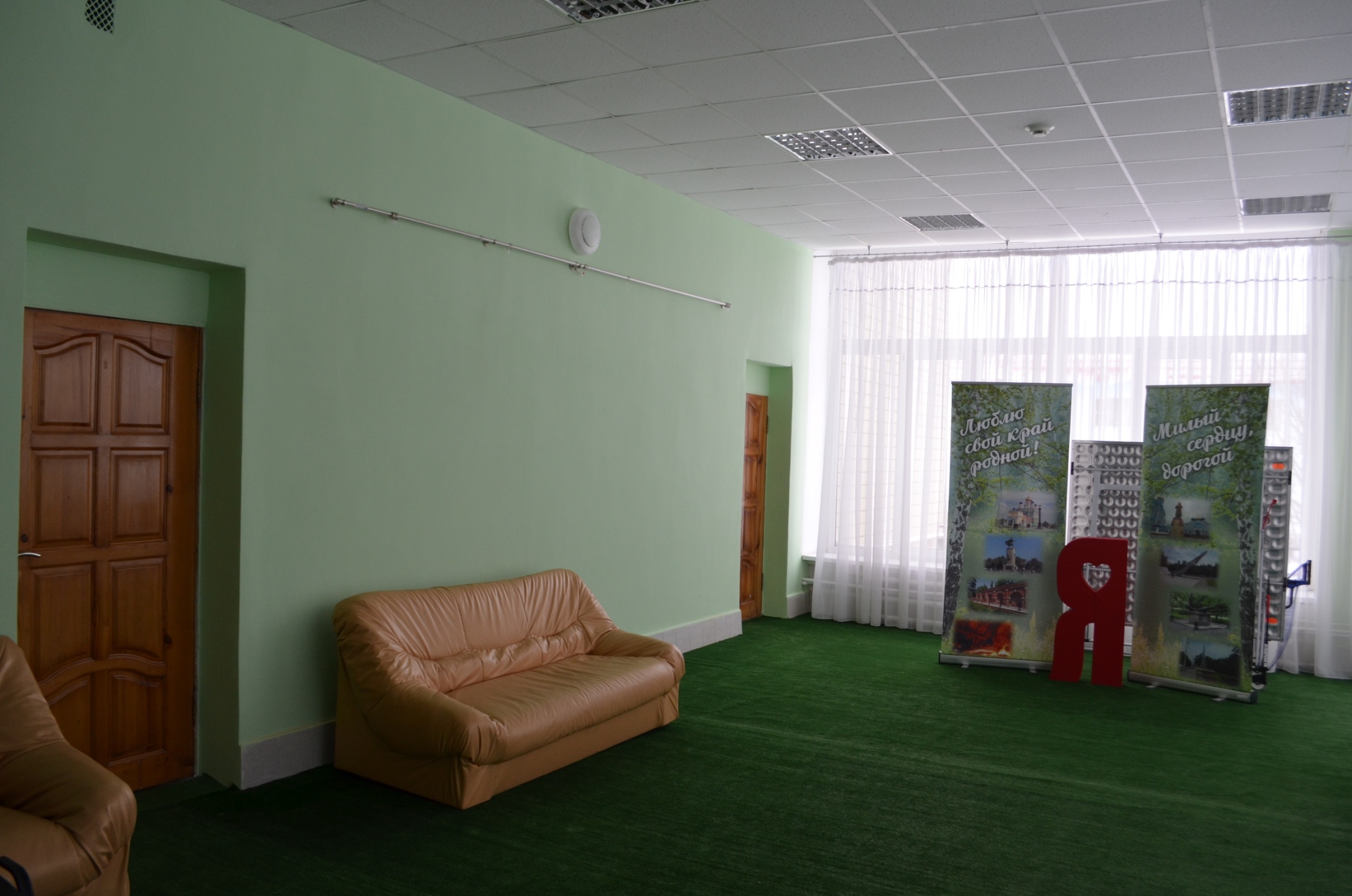 Обеспечено устройство санитарных узлов с учетом потребностей инвалидов (К,О,С,Г,У)Санитарные узлы не оборудованы для инвалидов колясочников, доступны с помощью специалистаОбеспечена возможность самостоятельного передвижения инвалидов по объекту (наличие поручней, лифтов, подъемников, ступенькоходов и др.)обеспечено передвижение всем группам инвалидности по первому этажу, по второму этажу для инвалидов групп О в сопровождении, для инвалидов групп К не доступен, для  инвалидов групп С,Г,У доступен полностью .Обеспечено дублирование звуковой и зрительной информации, в т. ч. с использованием шрифта БрайляВсе помещения обозначены контрастными табличками с выпуклым шрифтом Брайля.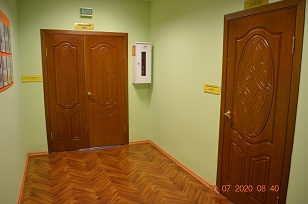 Обеспечено размещение оборудования и носителей информации с учетом потребностей инвалидовИмеются стенды и информация на стойке на столе.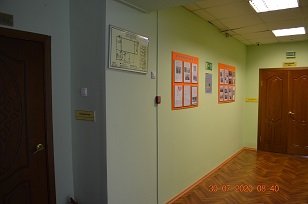 Проведено инструктирование/обучение сотрудников об условиях предоставления услуг инвалидамВсе сотрудники обучены и проинструктированы об условиях предоставления услуг инвалиОбеспечено сопровождение инвалидов по зрению и с нарушениями опорно-двигательного аппарата по территории объекта и оказание помощи в предоставлении услугУказать номер телефона специалиста, оказывающего услуги по сопровождению инвалидовОказываются услуги по сопровождению инвалидов с ограниченными возможностями специалистами.Обращаться по телефону (4742) 75-63-11Обеспечена возможность предоставления услуг инвалидам по слуху с использованием русского жестового языкаРазрешен доступ со своим сурдопереводчиком и заключен договор  с Липецким Региональным Всероссийским обществом глухих на оказание услуг сурдопереводчика по скайпу.            Дополнительная информация о доступности на объектеОказание услуг по предоставлению транспортного средства с подъемником.фотоИтоговая информация о доступности объекта для  инвалидов категорий К, О, С, Г, У Объект доступен частично избирательно для всех групп инвалидности (К,О,С,Г,У)